Mackenzie Heights District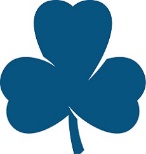 Monthly Guide Store Order Formwww.thegirlguidestore.cawww.thegirlguidestore.cawww.thegirlguidestore.cawww.thegirlguidestore.cawww.thegirlguidestore.cawww.thegirlguidestore.cawww.thegirlguidestore.cawww.thegirlguidestore.caName:       Name:       Unit:       Unit:       Unit:       Unit:       Unit:       Unit:       Email address:       Email address:       Date:       Date:       Date:       Date:       Date:       Date:       QuantityArticleArticleCatalogue NumberCatalogue NumberSizeUnit PriceTotal$      $     $      $      $      $      $      $      $      $      $      $      $      $      $      $      $      $      $      $      $      $      $      $      $      $      $      $      $      $      $      $      $      $      $      $      $      $      $      $      Send orders to Brandee Holdsworth at beeholds@gmail.com by Friday of the week following each District meeting (8 days after mtg).Payment is due in full no later than the District meeting following each order.  Unit Treasurers are to transfer the required funds to the District.  Keep a copy of this form for your records.7% PST and 5% GST apply to all items.Note ordering restrictions in the District Procedures: the District will not order any uniform items on behalf of girls.Send orders to Brandee Holdsworth at beeholds@gmail.com by Friday of the week following each District meeting (8 days after mtg).Payment is due in full no later than the District meeting following each order.  Unit Treasurers are to transfer the required funds to the District.  Keep a copy of this form for your records.7% PST and 5% GST apply to all items.Note ordering restrictions in the District Procedures: the District will not order any uniform items on behalf of girls.Send orders to Brandee Holdsworth at beeholds@gmail.com by Friday of the week following each District meeting (8 days after mtg).Payment is due in full no later than the District meeting following each order.  Unit Treasurers are to transfer the required funds to the District.  Keep a copy of this form for your records.7% PST and 5% GST apply to all items.Note ordering restrictions in the District Procedures: the District will not order any uniform items on behalf of girls.Send orders to Brandee Holdsworth at beeholds@gmail.com by Friday of the week following each District meeting (8 days after mtg).Payment is due in full no later than the District meeting following each order.  Unit Treasurers are to transfer the required funds to the District.  Keep a copy of this form for your records.7% PST and 5% GST apply to all items.Note ordering restrictions in the District Procedures: the District will not order any uniform items on behalf of girls.SubtotalSubtotalSubtotal$      Send orders to Brandee Holdsworth at beeholds@gmail.com by Friday of the week following each District meeting (8 days after mtg).Payment is due in full no later than the District meeting following each order.  Unit Treasurers are to transfer the required funds to the District.  Keep a copy of this form for your records.7% PST and 5% GST apply to all items.Note ordering restrictions in the District Procedures: the District will not order any uniform items on behalf of girls.Send orders to Brandee Holdsworth at beeholds@gmail.com by Friday of the week following each District meeting (8 days after mtg).Payment is due in full no later than the District meeting following each order.  Unit Treasurers are to transfer the required funds to the District.  Keep a copy of this form for your records.7% PST and 5% GST apply to all items.Note ordering restrictions in the District Procedures: the District will not order any uniform items on behalf of girls.Send orders to Brandee Holdsworth at beeholds@gmail.com by Friday of the week following each District meeting (8 days after mtg).Payment is due in full no later than the District meeting following each order.  Unit Treasurers are to transfer the required funds to the District.  Keep a copy of this form for your records.7% PST and 5% GST apply to all items.Note ordering restrictions in the District Procedures: the District will not order any uniform items on behalf of girls.Send orders to Brandee Holdsworth at beeholds@gmail.com by Friday of the week following each District meeting (8 days after mtg).Payment is due in full no later than the District meeting following each order.  Unit Treasurers are to transfer the required funds to the District.  Keep a copy of this form for your records.7% PST and 5% GST apply to all items.Note ordering restrictions in the District Procedures: the District will not order any uniform items on behalf of girls.7% PST (on $      )7% PST (on $      )7% PST (on $      )$      Send orders to Brandee Holdsworth at beeholds@gmail.com by Friday of the week following each District meeting (8 days after mtg).Payment is due in full no later than the District meeting following each order.  Unit Treasurers are to transfer the required funds to the District.  Keep a copy of this form for your records.7% PST and 5% GST apply to all items.Note ordering restrictions in the District Procedures: the District will not order any uniform items on behalf of girls.Send orders to Brandee Holdsworth at beeholds@gmail.com by Friday of the week following each District meeting (8 days after mtg).Payment is due in full no later than the District meeting following each order.  Unit Treasurers are to transfer the required funds to the District.  Keep a copy of this form for your records.7% PST and 5% GST apply to all items.Note ordering restrictions in the District Procedures: the District will not order any uniform items on behalf of girls.Send orders to Brandee Holdsworth at beeholds@gmail.com by Friday of the week following each District meeting (8 days after mtg).Payment is due in full no later than the District meeting following each order.  Unit Treasurers are to transfer the required funds to the District.  Keep a copy of this form for your records.7% PST and 5% GST apply to all items.Note ordering restrictions in the District Procedures: the District will not order any uniform items on behalf of girls.Send orders to Brandee Holdsworth at beeholds@gmail.com by Friday of the week following each District meeting (8 days after mtg).Payment is due in full no later than the District meeting following each order.  Unit Treasurers are to transfer the required funds to the District.  Keep a copy of this form for your records.7% PST and 5% GST apply to all items.Note ordering restrictions in the District Procedures: the District will not order any uniform items on behalf of girls.5% GST (on $      )5% GST (on $      )5% GST (on $      )$      Send orders to Brandee Holdsworth at beeholds@gmail.com by Friday of the week following each District meeting (8 days after mtg).Payment is due in full no later than the District meeting following each order.  Unit Treasurers are to transfer the required funds to the District.  Keep a copy of this form for your records.7% PST and 5% GST apply to all items.Note ordering restrictions in the District Procedures: the District will not order any uniform items on behalf of girls.Send orders to Brandee Holdsworth at beeholds@gmail.com by Friday of the week following each District meeting (8 days after mtg).Payment is due in full no later than the District meeting following each order.  Unit Treasurers are to transfer the required funds to the District.  Keep a copy of this form for your records.7% PST and 5% GST apply to all items.Note ordering restrictions in the District Procedures: the District will not order any uniform items on behalf of girls.Send orders to Brandee Holdsworth at beeholds@gmail.com by Friday of the week following each District meeting (8 days after mtg).Payment is due in full no later than the District meeting following each order.  Unit Treasurers are to transfer the required funds to the District.  Keep a copy of this form for your records.7% PST and 5% GST apply to all items.Note ordering restrictions in the District Procedures: the District will not order any uniform items on behalf of girls.Send orders to Brandee Holdsworth at beeholds@gmail.com by Friday of the week following each District meeting (8 days after mtg).Payment is due in full no later than the District meeting following each order.  Unit Treasurers are to transfer the required funds to the District.  Keep a copy of this form for your records.7% PST and 5% GST apply to all items.Note ordering restrictions in the District Procedures: the District will not order any uniform items on behalf of girls.TotalTotalTotal$      